VÝKAZ ZISKU A ZTRÁTYVÝKAZ ZISKU A ZTRÁTYVÝKAZ ZISKU A ZTRÁTYVÝKAZ ZISKU A ZTRÁTYVÝKAZ ZISKU A ZTRÁTYVÝKAZ ZISKU A ZTRÁTYVÝKAZ ZISKU A ZTRÁTYVÝKAZ ZISKU A ZTRÁTYVÝKAZ ZISKU A ZTRÁTYVÝKAZ ZISKU A ZTRÁTYVÝKAZ ZISKU A ZTRÁTYVÝKAZ ZISKU A ZTRÁTYVÝKAZ ZISKU A ZTRÁTYVÝKAZ ZISKU A ZTRÁTYVÝKAZ ZISKU A ZTRÁTYVÝKAZ ZISKU A ZTRÁTYVÝKAZ ZISKU A ZTRÁTYVÝKAZ ZISKU A ZTRÁTYVÝKAZ ZISKU A ZTRÁTYVÝKAZ ZISKU A ZTRÁTY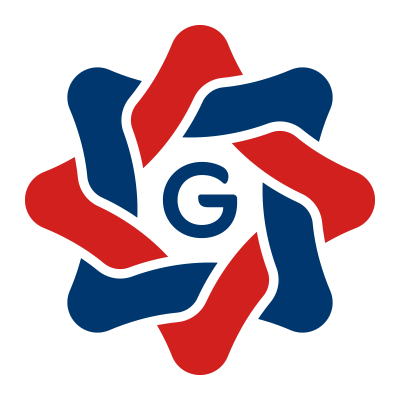 příspěvkové organizacepříspěvkové organizacepříspěvkové organizacepříspěvkové organizacepříspěvkové organizacepříspěvkové organizacepříspěvkové organizacepříspěvkové organizacepříspěvkové organizacepříspěvkové organizacepříspěvkové organizacepříspěvkové organizacepříspěvkové organizacepříspěvkové organizacepříspěvkové organizacepříspěvkové organizacepříspěvkové organizacepříspěvkové organizacepříspěvkové organizacepříspěvkové organizace(v Kč, s přesností na dvě desetinná místa)(v Kč, s přesností na dvě desetinná místa)(v Kč, s přesností na dvě desetinná místa)(v Kč, s přesností na dvě desetinná místa)(v Kč, s přesností na dvě desetinná místa)(v Kč, s přesností na dvě desetinná místa)(v Kč, s přesností na dvě desetinná místa)(v Kč, s přesností na dvě desetinná místa)(v Kč, s přesností na dvě desetinná místa)(v Kč, s přesností na dvě desetinná místa)(v Kč, s přesností na dvě desetinná místa)(v Kč, s přesností na dvě desetinná místa)(v Kč, s přesností na dvě desetinná místa)(v Kč, s přesností na dvě desetinná místa)(v Kč, s přesností na dvě desetinná místa)(v Kč, s přesností na dvě desetinná místa)(v Kč, s přesností na dvě desetinná místa)(v Kč, s přesností na dvě desetinná místa)(v Kč, s přesností na dvě desetinná místa)(v Kč, s přesností na dvě desetinná místa)Období:Období:Období:12 / 202312 / 202312 / 202312 / 202312 / 202312 / 202312 / 202312 / 202312 / 202312 / 202312 / 202312 / 202312 / 202312 / 202312 / 202312 / 202312 / 2023IČO:IČO:IČO:7099625370996253709962537099625370996253709962537099625370996253709962537099625370996253709962537099625370996253709962537099625370996253Název:Název:Název:Mateřská škola Čtyřlístek Milenov, příspěvková organizace Mateřská škola Čtyřlístek Milenov, příspěvková organizace Mateřská škola Čtyřlístek Milenov, příspěvková organizace Mateřská škola Čtyřlístek Milenov, příspěvková organizace Mateřská škola Čtyřlístek Milenov, příspěvková organizace Mateřská škola Čtyřlístek Milenov, příspěvková organizace Mateřská škola Čtyřlístek Milenov, příspěvková organizace Mateřská škola Čtyřlístek Milenov, příspěvková organizace Mateřská škola Čtyřlístek Milenov, příspěvková organizace Mateřská škola Čtyřlístek Milenov, příspěvková organizace Mateřská škola Čtyřlístek Milenov, příspěvková organizace Mateřská škola Čtyřlístek Milenov, příspěvková organizace Mateřská škola Čtyřlístek Milenov, příspěvková organizace Mateřská škola Čtyřlístek Milenov, příspěvková organizace Mateřská škola Čtyřlístek Milenov, příspěvková organizace Mateřská škola Čtyřlístek Milenov, příspěvková organizace Mateřská škola Čtyřlístek Milenov, příspěvková organizace ČísloČísloČísloČísloSyntetickýSyntetickýBěžné obdobíBěžné obdobíBěžné obdobíBěžné obdobíBěžné obdobíBěžné obdobíBěžné obdobíMinulé obdobíMinulé obdobíMinulé obdobípoložkypoložkypoložkypoložkyNázev položkyNázev položkyNázev položkyNázev položkyNázev položkyNázev položkyNázev položkyNázev položkyNázev položkyNázev položkyNázev položkyNázev položkyúčetúčetHlavní činnostHlavní činnostHlavní činnostHlavní činnostHospodářská činnostHospodářská činnostHospodářská činnostHlavní činnostHlavní činnostHospodářská činnost1111222334A.A.Náklady celkemNáklady celkemNáklady celkemNáklady celkemNáklady celkemNáklady celkemNáklady celkemNáklady celkemNáklady celkemNáklady celkemNáklady celkemNáklady celkemNáklady celkem4 648 753,04 4 648 753,04 4 648 753,04 4 648 753,04 4 519 615,23 4 519 615,23 I.I.Náklady z činnostiNáklady z činnostiNáklady z činnostiNáklady z činnostiNáklady z činnostiNáklady z činnostiNáklady z činnostiNáklady z činnostiNáklady z činnostiNáklady z činnostiNáklady z činnostiNáklady z činnostiNáklady z činnosti4 648 753,04 4 648 753,04 4 648 753,04 4 648 753,04 4 455 735,64 4 455 735,64 1.1.1.Spotřeba materiáluSpotřeba materiáluSpotřeba materiáluSpotřeba materiáluSpotřeba materiáluSpotřeba materiáluSpotřeba materiáluSpotřeba materiáluSpotřeba materiáluSpotřeba materiáluSpotřeba materiáluSpotřeba materiáluSpotřeba materiálu501246 626,50 246 626,50 246 626,50 246 626,50 204 557,04 204 557,04 2.2.2.Spotřeba energieSpotřeba energieSpotřeba energieSpotřeba energieSpotřeba energieSpotřeba energieSpotřeba energieSpotřeba energieSpotřeba energieSpotřeba energieSpotřeba energieSpotřeba energieSpotřeba energie50288 542,00 88 542,00 88 542,00 88 542,00 98 444,83 98 444,83 3.3.3.Spotřeba jiných neskladovatelných dodávekSpotřeba jiných neskladovatelných dodávekSpotřeba jiných neskladovatelných dodávekSpotřeba jiných neskladovatelných dodávekSpotřeba jiných neskladovatelných dodávekSpotřeba jiných neskladovatelných dodávekSpotřeba jiných neskladovatelných dodávekSpotřeba jiných neskladovatelných dodávekSpotřeba jiných neskladovatelných dodávekSpotřeba jiných neskladovatelných dodávekSpotřeba jiných neskladovatelných dodávekSpotřeba jiných neskladovatelných dodávekSpotřeba jiných neskladovatelných dodávek5034.4.4.Prodané zbožíProdané zbožíProdané zbožíProdané zbožíProdané zbožíProdané zbožíProdané zbožíProdané zbožíProdané zbožíProdané zbožíProdané zbožíProdané zbožíProdané zboží5045.5.5.Aktivace dlouhodobého majetkuAktivace dlouhodobého majetkuAktivace dlouhodobého majetkuAktivace dlouhodobého majetkuAktivace dlouhodobého majetkuAktivace dlouhodobého majetkuAktivace dlouhodobého majetkuAktivace dlouhodobého majetkuAktivace dlouhodobého majetkuAktivace dlouhodobého majetkuAktivace dlouhodobého majetkuAktivace dlouhodobého majetkuAktivace dlouhodobého majetku5066.6.6.Aktivace oběžného majetkuAktivace oběžného majetkuAktivace oběžného majetkuAktivace oběžného majetkuAktivace oběžného majetkuAktivace oběžného majetkuAktivace oběžného majetkuAktivace oběžného majetkuAktivace oběžného majetkuAktivace oběžného majetkuAktivace oběžného majetkuAktivace oběžného majetkuAktivace oběžného majetku5077.7.7.Změna stavu zásob vlastní výrobyZměna stavu zásob vlastní výrobyZměna stavu zásob vlastní výrobyZměna stavu zásob vlastní výrobyZměna stavu zásob vlastní výrobyZměna stavu zásob vlastní výrobyZměna stavu zásob vlastní výrobyZměna stavu zásob vlastní výrobyZměna stavu zásob vlastní výrobyZměna stavu zásob vlastní výrobyZměna stavu zásob vlastní výrobyZměna stavu zásob vlastní výrobyZměna stavu zásob vlastní výroby5088.8.8.Opravy a udržováníOpravy a udržováníOpravy a udržováníOpravy a udržováníOpravy a udržováníOpravy a udržováníOpravy a udržováníOpravy a udržováníOpravy a udržováníOpravy a udržováníOpravy a udržováníOpravy a udržováníOpravy a udržování51118 484,48 18 484,48 18 484,48 18 484,48 35 166,89 35 166,89 9.9.9.CestovnéCestovnéCestovnéCestovnéCestovnéCestovnéCestovnéCestovnéCestovnéCestovnéCestovnéCestovnéCestovné5125 384,00 5 384,00 5 384,00 5 384,00 1 848,00 1 848,00 10.10.10.Náklady na reprezentaciNáklady na reprezentaciNáklady na reprezentaciNáklady na reprezentaciNáklady na reprezentaciNáklady na reprezentaciNáklady na reprezentaciNáklady na reprezentaciNáklady na reprezentaciNáklady na reprezentaciNáklady na reprezentaciNáklady na reprezentaciNáklady na reprezentaci51311.11.11.Aktivace vnitroorganizačních služebAktivace vnitroorganizačních služebAktivace vnitroorganizačních služebAktivace vnitroorganizačních služebAktivace vnitroorganizačních služebAktivace vnitroorganizačních služebAktivace vnitroorganizačních služebAktivace vnitroorganizačních služebAktivace vnitroorganizačních služebAktivace vnitroorganizačních služebAktivace vnitroorganizačních služebAktivace vnitroorganizačních služebAktivace vnitroorganizačních služeb51612.12.12.Ostatní službyOstatní službyOstatní službyOstatní službyOstatní službyOstatní službyOstatní službyOstatní službyOstatní službyOstatní službyOstatní službyOstatní službyOstatní služby518430 858,81 430 858,81 430 858,81 430 858,81 406 098,97 406 098,97 13.13.13.Mzdové nákladyMzdové nákladyMzdové nákladyMzdové nákladyMzdové nákladyMzdové nákladyMzdové nákladyMzdové nákladyMzdové nákladyMzdové nákladyMzdové nákladyMzdové nákladyMzdové náklady5212 734 781,00 2 734 781,00 2 734 781,00 2 734 781,00 2 654 494,00 2 654 494,00 14.14.14.Zákonné sociální pojištěníZákonné sociální pojištěníZákonné sociální pojištěníZákonné sociální pojištěníZákonné sociální pojištěníZákonné sociální pojištěníZákonné sociální pojištěníZákonné sociální pojištěníZákonné sociální pojištěníZákonné sociální pojištěníZákonné sociální pojištěníZákonné sociální pojištěníZákonné sociální pojištění524909 257,00 909 257,00 909 257,00 909 257,00 870 670,00 870 670,00 15.15.15.Jiné sociální pojištěníJiné sociální pojištěníJiné sociální pojištěníJiné sociální pojištěníJiné sociální pojištěníJiné sociální pojištěníJiné sociální pojištěníJiné sociální pojištěníJiné sociální pojištěníJiné sociální pojištěníJiné sociální pojištěníJiné sociální pojištěníJiné sociální pojištění52511 298,39 11 298,39 11 298,39 11 298,39 3 508,12 3 508,12 16.16.16.Zákonné sociální nákladyZákonné sociální nákladyZákonné sociální nákladyZákonné sociální nákladyZákonné sociální nákladyZákonné sociální nákladyZákonné sociální nákladyZákonné sociální nákladyZákonné sociální nákladyZákonné sociální nákladyZákonné sociální nákladyZákonné sociální nákladyZákonné sociální náklady52764 637,86 64 637,86 64 637,86 64 637,86 64 965,88 64 965,88 17.17.17.Jiné sociální nákladyJiné sociální nákladyJiné sociální nákladyJiné sociální nákladyJiné sociální nákladyJiné sociální nákladyJiné sociální nákladyJiné sociální nákladyJiné sociální nákladyJiné sociální nákladyJiné sociální nákladyJiné sociální nákladyJiné sociální náklady52818.18.18.Daň silničníDaň silničníDaň silničníDaň silničníDaň silničníDaň silničníDaň silničníDaň silničníDaň silničníDaň silničníDaň silničníDaň silničníDaň silniční53119.19.19.Daň z nemovitostíDaň z nemovitostíDaň z nemovitostíDaň z nemovitostíDaň z nemovitostíDaň z nemovitostíDaň z nemovitostíDaň z nemovitostíDaň z nemovitostíDaň z nemovitostíDaň z nemovitostíDaň z nemovitostíDaň z nemovitostí53220.20.20.Jiné daně a poplatkyJiné daně a poplatkyJiné daně a poplatkyJiné daně a poplatkyJiné daně a poplatkyJiné daně a poplatkyJiné daně a poplatkyJiné daně a poplatkyJiné daně a poplatkyJiné daně a poplatkyJiné daně a poplatkyJiné daně a poplatkyJiné daně a poplatky53822.22.22.Smluvní pokuty a úroky z prodleníSmluvní pokuty a úroky z prodleníSmluvní pokuty a úroky z prodleníSmluvní pokuty a úroky z prodleníSmluvní pokuty a úroky z prodleníSmluvní pokuty a úroky z prodleníSmluvní pokuty a úroky z prodleníSmluvní pokuty a úroky z prodleníSmluvní pokuty a úroky z prodleníSmluvní pokuty a úroky z prodleníSmluvní pokuty a úroky z prodleníSmluvní pokuty a úroky z prodleníSmluvní pokuty a úroky z prodlení54123.23.23.Jiné pokuty a penáleJiné pokuty a penáleJiné pokuty a penáleJiné pokuty a penáleJiné pokuty a penáleJiné pokuty a penáleJiné pokuty a penáleJiné pokuty a penáleJiné pokuty a penáleJiné pokuty a penáleJiné pokuty a penáleJiné pokuty a penáleJiné pokuty a penále5422 241,00 2 241,00 2 241,00 2 241,00 15 441,00 15 441,00 24.24.24.Dary a jiná bezúplatná předáníDary a jiná bezúplatná předáníDary a jiná bezúplatná předáníDary a jiná bezúplatná předáníDary a jiná bezúplatná předáníDary a jiná bezúplatná předáníDary a jiná bezúplatná předáníDary a jiná bezúplatná předáníDary a jiná bezúplatná předáníDary a jiná bezúplatná předáníDary a jiná bezúplatná předáníDary a jiná bezúplatná předáníDary a jiná bezúplatná předání5431 000,00 1 000,00 25.25.25.Prodaný materiálProdaný materiálProdaný materiálProdaný materiálProdaný materiálProdaný materiálProdaný materiálProdaný materiálProdaný materiálProdaný materiálProdaný materiálProdaný materiálProdaný materiál54426.26.26.Manka a škodyManka a škodyManka a škodyManka a škodyManka a škodyManka a škodyManka a škodyManka a škodyManka a škodyManka a škodyManka a škodyManka a škodyManka a škody54727.27.27.Tvorba fondůTvorba fondůTvorba fondůTvorba fondůTvorba fondůTvorba fondůTvorba fondůTvorba fondůTvorba fondůTvorba fondůTvorba fondůTvorba fondůTvorba fondů54828.28.28.Odpisy dlouhodobého majetkuOdpisy dlouhodobého majetkuOdpisy dlouhodobého majetkuOdpisy dlouhodobého majetkuOdpisy dlouhodobého majetkuOdpisy dlouhodobého majetkuOdpisy dlouhodobého majetkuOdpisy dlouhodobého majetkuOdpisy dlouhodobého majetkuOdpisy dlouhodobého majetkuOdpisy dlouhodobého majetkuOdpisy dlouhodobého majetkuOdpisy dlouhodobého majetku55129.29.29.Prodaný dlouhodobý nehmotný majetekProdaný dlouhodobý nehmotný majetekProdaný dlouhodobý nehmotný majetekProdaný dlouhodobý nehmotný majetekProdaný dlouhodobý nehmotný majetekProdaný dlouhodobý nehmotný majetekProdaný dlouhodobý nehmotný majetekProdaný dlouhodobý nehmotný majetekProdaný dlouhodobý nehmotný majetekProdaný dlouhodobý nehmotný majetekProdaný dlouhodobý nehmotný majetekProdaný dlouhodobý nehmotný majetekProdaný dlouhodobý nehmotný majetek55230.30.30.Prodaný dlouhodobý hmotný majetekProdaný dlouhodobý hmotný majetekProdaný dlouhodobý hmotný majetekProdaný dlouhodobý hmotný majetekProdaný dlouhodobý hmotný majetekProdaný dlouhodobý hmotný majetekProdaný dlouhodobý hmotný majetekProdaný dlouhodobý hmotný majetekProdaný dlouhodobý hmotný majetekProdaný dlouhodobý hmotný majetekProdaný dlouhodobý hmotný majetekProdaný dlouhodobý hmotný majetekProdaný dlouhodobý hmotný majetek55331.31.31.Prodané pozemkyProdané pozemkyProdané pozemkyProdané pozemkyProdané pozemkyProdané pozemkyProdané pozemkyProdané pozemkyProdané pozemkyProdané pozemkyProdané pozemkyProdané pozemkyProdané pozemky55432.32.32.Tvorba a zúčtování rezervTvorba a zúčtování rezervTvorba a zúčtování rezervTvorba a zúčtování rezervTvorba a zúčtování rezervTvorba a zúčtování rezervTvorba a zúčtování rezervTvorba a zúčtování rezervTvorba a zúčtování rezervTvorba a zúčtování rezervTvorba a zúčtování rezervTvorba a zúčtování rezervTvorba a zúčtování rezerv55533.33.33.Tvorba a zúčtování opravných položekTvorba a zúčtování opravných položekTvorba a zúčtování opravných položekTvorba a zúčtování opravných položekTvorba a zúčtování opravných položekTvorba a zúčtování opravných položekTvorba a zúčtování opravných položekTvorba a zúčtování opravných položekTvorba a zúčtování opravných položekTvorba a zúčtování opravných položekTvorba a zúčtování opravných položekTvorba a zúčtování opravných položekTvorba a zúčtování opravných položek55634.34.34.Náklady z vyřazených pohledávekNáklady z vyřazených pohledávekNáklady z vyřazených pohledávekNáklady z vyřazených pohledávekNáklady z vyřazených pohledávekNáklady z vyřazených pohledávekNáklady z vyřazených pohledávekNáklady z vyřazených pohledávekNáklady z vyřazených pohledávekNáklady z vyřazených pohledávekNáklady z vyřazených pohledávekNáklady z vyřazených pohledávekNáklady z vyřazených pohledávek55735.35.35.Náklady z drobného dlouhodobého majetkuNáklady z drobného dlouhodobého majetkuNáklady z drobného dlouhodobého majetkuNáklady z drobného dlouhodobého majetkuNáklady z drobného dlouhodobého majetkuNáklady z drobného dlouhodobého majetkuNáklady z drobného dlouhodobého majetkuNáklady z drobného dlouhodobého majetkuNáklady z drobného dlouhodobého majetkuNáklady z drobného dlouhodobého majetkuNáklady z drobného dlouhodobého majetkuNáklady z drobného dlouhodobého majetkuNáklady z drobného dlouhodobého majetku558130 942,00 130 942,00 130 942,00 130 942,00 87 730,00 87 730,00 36.36.36.Ostatní náklady z činnostiOstatní náklady z činnostiOstatní náklady z činnostiOstatní náklady z činnostiOstatní náklady z činnostiOstatní náklady z činnostiOstatní náklady z činnostiOstatní náklady z činnostiOstatní náklady z činnostiOstatní náklady z činnostiOstatní náklady z činnostiOstatní náklady z činnostiOstatní náklady z činnosti5495 700,00 5 700,00 5 700,00 5 700,00 11 810,91 11 810,91 II.II.Finanční nákladyFinanční nákladyFinanční nákladyFinanční nákladyFinanční nákladyFinanční nákladyFinanční nákladyFinanční nákladyFinanční nákladyFinanční nákladyFinanční nákladyFinanční nákladyFinanční náklady63 879,59 63 879,59 1.1.1.Prodané cenné papíry a podílyProdané cenné papíry a podílyProdané cenné papíry a podílyProdané cenné papíry a podílyProdané cenné papíry a podílyProdané cenné papíry a podílyProdané cenné papíry a podílyProdané cenné papíry a podílyProdané cenné papíry a podílyProdané cenné papíry a podílyProdané cenné papíry a podílyProdané cenné papíry a podílyProdané cenné papíry a podíly5612.2.2.ÚrokyÚrokyÚrokyÚrokyÚrokyÚrokyÚrokyÚrokyÚrokyÚrokyÚrokyÚrokyÚroky5623.3.3.Kurzové ztrátyKurzové ztrátyKurzové ztrátyKurzové ztrátyKurzové ztrátyKurzové ztrátyKurzové ztrátyKurzové ztrátyKurzové ztrátyKurzové ztrátyKurzové ztrátyKurzové ztrátyKurzové ztráty5634.4.4.Náklady z přecenění reálnou hodnotouNáklady z přecenění reálnou hodnotouNáklady z přecenění reálnou hodnotouNáklady z přecenění reálnou hodnotouNáklady z přecenění reálnou hodnotouNáklady z přecenění reálnou hodnotouNáklady z přecenění reálnou hodnotouNáklady z přecenění reálnou hodnotouNáklady z přecenění reálnou hodnotouNáklady z přecenění reálnou hodnotouNáklady z přecenění reálnou hodnotouNáklady z přecenění reálnou hodnotouNáklady z přecenění reálnou hodnotou5645.5.5.Ostatní finanční nákladyOstatní finanční nákladyOstatní finanční nákladyOstatní finanční nákladyOstatní finanční nákladyOstatní finanční nákladyOstatní finanční nákladyOstatní finanční nákladyOstatní finanční nákladyOstatní finanční nákladyOstatní finanční nákladyOstatní finanční nákladyOstatní finanční náklady56963 879,59 63 879,59 III.III.Náklady na transferyNáklady na transferyNáklady na transferyNáklady na transferyNáklady na transferyNáklady na transferyNáklady na transferyNáklady na transferyNáklady na transferyNáklady na transferyNáklady na transferyNáklady na transferyNáklady na transfery1.1.1.Náklady vybraných ústřed. vlád.instit.na transferyNáklady vybraných ústřed. vlád.instit.na transferyNáklady vybraných ústřed. vlád.instit.na transferyNáklady vybraných ústřed. vlád.instit.na transferyNáklady vybraných ústřed. vlád.instit.na transferyNáklady vybraných ústřed. vlád.instit.na transferyNáklady vybraných ústřed. vlád.instit.na transferyNáklady vybraných ústřed. vlád.instit.na transferyNáklady vybraných ústřed. vlád.instit.na transferyNáklady vybraných ústřed. vlád.instit.na transferyNáklady vybraných ústřed. vlád.instit.na transferyNáklady vybraných ústřed. vlád.instit.na transferyNáklady vybraných ústřed. vlád.instit.na transfery5712.2.2.Náklady vybraných místních vlád.instit.na transferyNáklady vybraných místních vlád.instit.na transferyNáklady vybraných místních vlád.instit.na transferyNáklady vybraných místních vlád.instit.na transferyNáklady vybraných místních vlád.instit.na transferyNáklady vybraných místních vlád.instit.na transferyNáklady vybraných místních vlád.instit.na transferyNáklady vybraných místních vlád.instit.na transferyNáklady vybraných místních vlád.instit.na transferyNáklady vybraných místních vlád.instit.na transferyNáklady vybraných místních vlád.instit.na transferyNáklady vybraných místních vlád.instit.na transferyNáklady vybraných místních vlád.instit.na transfery572V.V.Daň z příjmůDaň z příjmůDaň z příjmůDaň z příjmůDaň z příjmůDaň z příjmůDaň z příjmůDaň z příjmůDaň z příjmůDaň z příjmůDaň z příjmůDaň z příjmůDaň z příjmů1.1.1.Daň z příjmůDaň z příjmůDaň z příjmůDaň z příjmůDaň z příjmůDaň z příjmůDaň z příjmůDaň z příjmůDaň z příjmůDaň z příjmůDaň z příjmůDaň z příjmůDaň z příjmů5912.2.2.Dodatečné odvody daně z příjmůDodatečné odvody daně z příjmůDodatečné odvody daně z příjmůDodatečné odvody daně z příjmůDodatečné odvody daně z příjmůDodatečné odvody daně z příjmůDodatečné odvody daně z příjmůDodatečné odvody daně z příjmůDodatečné odvody daně z příjmůDodatečné odvody daně z příjmůDodatečné odvody daně z příjmůDodatečné odvody daně z příjmůDodatečné odvody daně z příjmů595B.B.Výnosy celkemVýnosy celkemVýnosy celkemVýnosy celkemVýnosy celkemVýnosy celkemVýnosy celkemVýnosy celkemVýnosy celkemVýnosy celkemVýnosy celkemVýnosy celkemVýnosy celkem4 882 888,91 4 882 888,91 4 882 888,91 4 882 888,91 4 483 169,34 4 483 169,34 I.I.Výnosy z činnostiVýnosy z činnostiVýnosy z činnostiVýnosy z činnostiVýnosy z činnostiVýnosy z činnostiVýnosy z činnostiVýnosy z činnostiVýnosy z činnostiVýnosy z činnostiVýnosy z činnostiVýnosy z činnostiVýnosy z činnosti380 509,64 380 509,64 380 509,64 380 509,64 322 205,60 322 205,60 1.1.1.Výnosy z prodeje vlastních výrobkůVýnosy z prodeje vlastních výrobkůVýnosy z prodeje vlastních výrobkůVýnosy z prodeje vlastních výrobkůVýnosy z prodeje vlastních výrobkůVýnosy z prodeje vlastních výrobkůVýnosy z prodeje vlastních výrobkůVýnosy z prodeje vlastních výrobkůVýnosy z prodeje vlastních výrobkůVýnosy z prodeje vlastních výrobkůVýnosy z prodeje vlastních výrobkůVýnosy z prodeje vlastních výrobkůVýnosy z prodeje vlastních výrobků6012.2.2.Výnosy z prodeje služebVýnosy z prodeje služebVýnosy z prodeje služebVýnosy z prodeje služebVýnosy z prodeje služebVýnosy z prodeje služebVýnosy z prodeje služebVýnosy z prodeje služebVýnosy z prodeje služebVýnosy z prodeje služebVýnosy z prodeje služebVýnosy z prodeje služebVýnosy z prodeje služeb602350 650,64 350 650,64 350 650,64 350 650,64 322 205,60 322 205,60 3.3.3.Výnosy z pronájmuVýnosy z pronájmuVýnosy z pronájmuVýnosy z pronájmuVýnosy z pronájmuVýnosy z pronájmuVýnosy z pronájmuVýnosy z pronájmuVýnosy z pronájmuVýnosy z pronájmuVýnosy z pronájmuVýnosy z pronájmuVýnosy z pronájmu6034.4.4.Výnosy z prodaného zbožíVýnosy z prodaného zbožíVýnosy z prodaného zbožíVýnosy z prodaného zbožíVýnosy z prodaného zbožíVýnosy z prodaného zbožíVýnosy z prodaného zbožíVýnosy z prodaného zbožíVýnosy z prodaného zbožíVýnosy z prodaného zbožíVýnosy z prodaného zbožíVýnosy z prodaného zbožíVýnosy z prodaného zboží6048.8.8.Jiné výnosy z vlastních výkonůJiné výnosy z vlastních výkonůJiné výnosy z vlastních výkonůJiné výnosy z vlastních výkonůJiné výnosy z vlastních výkonůJiné výnosy z vlastních výkonůJiné výnosy z vlastních výkonůJiné výnosy z vlastních výkonůJiné výnosy z vlastních výkonůJiné výnosy z vlastních výkonůJiné výnosy z vlastních výkonůJiné výnosy z vlastních výkonůJiné výnosy z vlastních výkonů6099.9.9.Smluvní pokuty a úroky z prodleníSmluvní pokuty a úroky z prodleníSmluvní pokuty a úroky z prodleníSmluvní pokuty a úroky z prodleníSmluvní pokuty a úroky z prodleníSmluvní pokuty a úroky z prodleníSmluvní pokuty a úroky z prodleníSmluvní pokuty a úroky z prodleníSmluvní pokuty a úroky z prodleníSmluvní pokuty a úroky z prodleníSmluvní pokuty a úroky z prodleníSmluvní pokuty a úroky z prodleníSmluvní pokuty a úroky z prodlení64110.10.10.Jiné pokuty a penáleJiné pokuty a penáleJiné pokuty a penáleJiné pokuty a penáleJiné pokuty a penáleJiné pokuty a penáleJiné pokuty a penáleJiné pokuty a penáleJiné pokuty a penáleJiné pokuty a penáleJiné pokuty a penáleJiné pokuty a penáleJiné pokuty a penále64211.11.11.Výnosy z vyřazených pohledávekVýnosy z vyřazených pohledávekVýnosy z vyřazených pohledávekVýnosy z vyřazených pohledávekVýnosy z vyřazených pohledávekVýnosy z vyřazených pohledávekVýnosy z vyřazených pohledávekVýnosy z vyřazených pohledávekVýnosy z vyřazených pohledávekVýnosy z vyřazených pohledávekVýnosy z vyřazených pohledávekVýnosy z vyřazených pohledávekVýnosy z vyřazených pohledávek64312.12.12.Výnosy z prodeje materiáluVýnosy z prodeje materiáluVýnosy z prodeje materiáluVýnosy z prodeje materiáluVýnosy z prodeje materiáluVýnosy z prodeje materiáluVýnosy z prodeje materiáluVýnosy z prodeje materiáluVýnosy z prodeje materiáluVýnosy z prodeje materiáluVýnosy z prodeje materiáluVýnosy z prodeje materiáluVýnosy z prodeje materiálu64413.13.13.Výnosy z prodeje dlouhodobého nehmotného majetkuVýnosy z prodeje dlouhodobého nehmotného majetkuVýnosy z prodeje dlouhodobého nehmotného majetkuVýnosy z prodeje dlouhodobého nehmotného majetkuVýnosy z prodeje dlouhodobého nehmotného majetkuVýnosy z prodeje dlouhodobého nehmotného majetkuVýnosy z prodeje dlouhodobého nehmotného majetkuVýnosy z prodeje dlouhodobého nehmotného majetkuVýnosy z prodeje dlouhodobého nehmotného majetkuVýnosy z prodeje dlouhodobého nehmotného majetkuVýnosy z prodeje dlouhodobého nehmotného majetkuVýnosy z prodeje dlouhodobého nehmotného majetkuVýnosy z prodeje dlouhodobého nehmotného majetku64514.14.14.Výnosy z prod.dlouhod.hmot.majetku kromě pozemkůVýnosy z prod.dlouhod.hmot.majetku kromě pozemkůVýnosy z prod.dlouhod.hmot.majetku kromě pozemkůVýnosy z prod.dlouhod.hmot.majetku kromě pozemkůVýnosy z prod.dlouhod.hmot.majetku kromě pozemkůVýnosy z prod.dlouhod.hmot.majetku kromě pozemkůVýnosy z prod.dlouhod.hmot.majetku kromě pozemkůVýnosy z prod.dlouhod.hmot.majetku kromě pozemkůVýnosy z prod.dlouhod.hmot.majetku kromě pozemkůVýnosy z prod.dlouhod.hmot.majetku kromě pozemkůVýnosy z prod.dlouhod.hmot.majetku kromě pozemkůVýnosy z prod.dlouhod.hmot.majetku kromě pozemkůVýnosy z prod.dlouhod.hmot.majetku kromě pozemků64615.15.15.Výnosy z prodeje pozemkůVýnosy z prodeje pozemkůVýnosy z prodeje pozemkůVýnosy z prodeje pozemkůVýnosy z prodeje pozemkůVýnosy z prodeje pozemkůVýnosy z prodeje pozemkůVýnosy z prodeje pozemkůVýnosy z prodeje pozemkůVýnosy z prodeje pozemkůVýnosy z prodeje pozemkůVýnosy z prodeje pozemkůVýnosy z prodeje pozemků64716.16.16.Čerpání fondůČerpání fondůČerpání fondůČerpání fondůČerpání fondůČerpání fondůČerpání fondůČerpání fondůČerpání fondůČerpání fondůČerpání fondůČerpání fondůČerpání fondů64829 859,00 29 859,00 29 859,00 29 859,00 17.17.17.Ostatní výnosy z činnostiOstatní výnosy z činnostiOstatní výnosy z činnostiOstatní výnosy z činnostiOstatní výnosy z činnostiOstatní výnosy z činnostiOstatní výnosy z činnostiOstatní výnosy z činnostiOstatní výnosy z činnostiOstatní výnosy z činnostiOstatní výnosy z činnostiOstatní výnosy z činnostiOstatní výnosy z činnosti649II.II.Finanční výnosyFinanční výnosyFinanční výnosyFinanční výnosyFinanční výnosyFinanční výnosyFinanční výnosyFinanční výnosyFinanční výnosyFinanční výnosyFinanční výnosyFinanční výnosyFinanční výnosy1.1.1.Výnosy z prodeje cenných papírů a podílůVýnosy z prodeje cenných papírů a podílůVýnosy z prodeje cenných papírů a podílůVýnosy z prodeje cenných papírů a podílůVýnosy z prodeje cenných papírů a podílůVýnosy z prodeje cenných papírů a podílůVýnosy z prodeje cenných papírů a podílůVýnosy z prodeje cenných papírů a podílůVýnosy z prodeje cenných papírů a podílůVýnosy z prodeje cenných papírů a podílůVýnosy z prodeje cenných papírů a podílůVýnosy z prodeje cenných papírů a podílůVýnosy z prodeje cenných papírů a podílů6612.2.2.ÚrokyÚrokyÚrokyÚrokyÚrokyÚrokyÚrokyÚrokyÚrokyÚrokyÚrokyÚrokyÚroky6623.3.3.Kurzové ziskyKurzové ziskyKurzové ziskyKurzové ziskyKurzové ziskyKurzové ziskyKurzové ziskyKurzové ziskyKurzové ziskyKurzové ziskyKurzové ziskyKurzové ziskyKurzové zisky6634.4.4.Výnosy z přecenění reálnou hodnotouVýnosy z přecenění reálnou hodnotouVýnosy z přecenění reálnou hodnotouVýnosy z přecenění reálnou hodnotouVýnosy z přecenění reálnou hodnotouVýnosy z přecenění reálnou hodnotouVýnosy z přecenění reálnou hodnotouVýnosy z přecenění reálnou hodnotouVýnosy z přecenění reálnou hodnotouVýnosy z přecenění reálnou hodnotouVýnosy z přecenění reálnou hodnotouVýnosy z přecenění reálnou hodnotouVýnosy z přecenění reálnou hodnotou6646.6.6.Ostatní finanční výnosyOstatní finanční výnosyOstatní finanční výnosyOstatní finanční výnosyOstatní finanční výnosyOstatní finanční výnosyOstatní finanční výnosyOstatní finanční výnosyOstatní finanční výnosyOstatní finanční výnosyOstatní finanční výnosyOstatní finanční výnosyOstatní finanční výnosy669IV.IV.Výnosy z transferůVýnosy z transferůVýnosy z transferůVýnosy z transferůVýnosy z transferůVýnosy z transferůVýnosy z transferůVýnosy z transferůVýnosy z transferůVýnosy z transferůVýnosy z transferůVýnosy z transferůVýnosy z transferů4 502 379,27 4 502 379,27 4 502 379,27 4 502 379,27 4 160 963,74 4 160 963,74 1.1.1.Výnosy vybraných ústřed.vlád.instit.z transferůVýnosy vybraných ústřed.vlád.instit.z transferůVýnosy vybraných ústřed.vlád.instit.z transferůVýnosy vybraných ústřed.vlád.instit.z transferůVýnosy vybraných ústřed.vlád.instit.z transferůVýnosy vybraných ústřed.vlád.instit.z transferůVýnosy vybraných ústřed.vlád.instit.z transferůVýnosy vybraných ústřed.vlád.instit.z transferůVýnosy vybraných ústřed.vlád.instit.z transferůVýnosy vybraných ústřed.vlád.instit.z transferůVýnosy vybraných ústřed.vlád.instit.z transferůVýnosy vybraných ústřed.vlád.instit.z transferůVýnosy vybraných ústřed.vlád.instit.z transferů6712.2.2.Výnosy vybraných místn.vlád.instit.z transferůVýnosy vybraných místn.vlád.instit.z transferůVýnosy vybraných místn.vlád.instit.z transferůVýnosy vybraných místn.vlád.instit.z transferůVýnosy vybraných místn.vlád.instit.z transferůVýnosy vybraných místn.vlád.instit.z transferůVýnosy vybraných místn.vlád.instit.z transferůVýnosy vybraných místn.vlád.instit.z transferůVýnosy vybraných místn.vlád.instit.z transferůVýnosy vybraných místn.vlád.instit.z transferůVýnosy vybraných místn.vlád.instit.z transferůVýnosy vybraných místn.vlád.instit.z transferůVýnosy vybraných místn.vlád.instit.z transferů6724 502 379,27 4 502 379,27 4 502 379,27 4 502 379,27 4 160 963,74 4 160 963,74 C.C.Výsledek hospodařeníVýsledek hospodařeníVýsledek hospodařeníVýsledek hospodařeníVýsledek hospodařeníVýsledek hospodařeníVýsledek hospodařeníVýsledek hospodařeníVýsledek hospodařeníVýsledek hospodařeníVýsledek hospodařeníVýsledek hospodařeníVýsledek hospodaření1.1.1.Výsledek hospodaření před zdaněnímVýsledek hospodaření před zdaněnímVýsledek hospodaření před zdaněnímVýsledek hospodaření před zdaněnímVýsledek hospodaření před zdaněnímVýsledek hospodaření před zdaněnímVýsledek hospodaření před zdaněnímVýsledek hospodaření před zdaněnímVýsledek hospodaření před zdaněnímVýsledek hospodaření před zdaněnímVýsledek hospodaření před zdaněnímVýsledek hospodaření před zdaněnímVýsledek hospodaření před zdaněním234 135,87 234 135,87 234 135,87 234 135,87 36 445,89-36 445,89-2.2.2.Výsledek hospodaření běžného účetního obdobíVýsledek hospodaření běžného účetního obdobíVýsledek hospodaření běžného účetního obdobíVýsledek hospodaření běžného účetního obdobíVýsledek hospodaření běžného účetního obdobíVýsledek hospodaření běžného účetního obdobíVýsledek hospodaření běžného účetního obdobíVýsledek hospodaření běžného účetního obdobíVýsledek hospodaření běžného účetního obdobíVýsledek hospodaření běžného účetního obdobíVýsledek hospodaření běžného účetního obdobíVýsledek hospodaření běžného účetního obdobíVýsledek hospodaření běžného účetního období234 135,87 234 135,87 234 135,87 234 135,87 36 445,89-36 445,89-* Konec sestavy ** Konec sestavy ** Konec sestavy ** Konec sestavy ** Konec sestavy ** Konec sestavy ** Konec sestavy ** Konec sestavy ** Konec sestavy ** Konec sestavy ** Konec sestavy ** Konec sestavy ** Konec sestavy ** Konec sestavy ** Konec sestavy ** Konec sestavy ** Konec sestavy ** Konec sestavy ** Konec sestavy ** Konec sestavy ** Konec sestavy ** Konec sestavy ** Konec sestavy ** Konec sestavy ** Konec sestavy ** Konec sestavy ** Konec sestavy ** Konec sestavy *